Descriptif	Système 4.4.2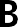 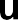 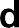 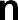 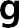 Documents de référenceNF P84-204 (D.T.U. 43.1) : Étanchéité des toitures-terrasses et toitures inclinées avec éléments porteurs en maçonnerie en climat de plaine.NF P84-208 (D.T.U. 43.5) : Réfection des ouvrages d’étanchéité des toitures-terrasses ou inclinées.NF P10-203 (D.T.U. 20.12) : Conception du gros œuvre en maçonnerie des toitures destinées à recevoir un revêtement d’étanchéité.NF P40-202 (D.T.U. 60.11) : Règles de calcul des installations de plomberie sanitaire et des installations d’évacuation des eaux pluviales.Cahier CSTB 3564 : Résistance au vent des isolants supports de systèmes d’étanchéité de toitures.Cahier CSTB 3600 : Systèmes d’évacuation des eaux pluviales par effet siphoïde.Règles Professionnelles pour la conception et la réalisation des terrasses et toitures végétalisées (édition n°2 novembre 2007).Règles NV 65 et annexes – Règles N 84.Avis Techniques FOAMGLAS® et FOAMGLAS® TAPEREDCahier des Charges FOAMGLAS® Compact à Froid.Cahiers des Charges et Avis Techniques des procédés particuliers mis en œuvre.Élément porteurÉlément porteur conforme à la NF P 84-204 référence D.T.U. 43.1.Béton armé avec pente répondant aux exigences de planéité du D.T.U. Planéité générale : 10 mm de flèche sous la règle de 2 m.Planéité locale : 3 mm de flèche sous la règle de 0,2 m.Option rénovation : élément porteur conforme à la NF P 84-208 référence D.T.U. 43-5.Préparation du support NeufRéception du support par l’entreprise d’étanchéité.Application d’un E.I.F.RénovationDépose du complexe existant (isolant – étanchéité – protection).Évacuation et mise en décharge.Sur étanchéité ou pare vapeur conservé, la membrane doit être adhérente au support.Application d’un E.I.F.Isolation thermiquePanneaux en verre cellulaire type FOAMGLAS® READY T3+, format 60 x 45 cm, lambda = 0,036 W / (m⋅K) bénéficiant d’une garantie thermique de 30 ans (une attestation spécifique au chantier sera établie par le fabricant), isolant étanche à l’eau et à la vapeur, résistance à la compression sans écrasement à la rupture : 4 kg / cm2, classement au feu M1.Épaisseur : ……. mmL’épaisseur doit être conforme à la réglementation thermique en vigueur pour les bâtiments neufs et à la réglementation thermique rénovation pour les bâtiments existants.Pose des panneaux par collage à l’aide de la colle à froid PC® 500 à raison de 5 kg / m2 minimum avec traitement des joints de panneaux.Option : isolant à pente intégréePanneaux en verre cellulaire type FOAMGLAS® READY T3+ TAPERED à pente intégrée, gradient : 0,55 %, 1,1 %, 1,7 %, 2,2 %, 3,3 %..., épaisseur minimum en bas de pente 40 mm. Une étude doit être réalisée par le fabricant qui devra fournir un plan de calepinage détaillé.Épaisseur moyenne : ……. mmÉtanchéité1ère couche : une feuille de bitume élastomère avec armature voile de verre 50 g/ m2 soudée en plein sur l’isolant à l’avancement du chantier.2ème couche : une feuille de bitume élastomère contenant un adjuvant anti racine, avec armature composite 180 g/ m2, soudée au chalumeau. Le complexe d’étanchéité doit être conforme à l’avis technique du fabricant. ProtectionCouche drainante : 6 cm de pouzzolane (granulométrie 15 / 30 mini) ou tout autre dispositif sous avis technique. Un géotextile permettant le drainage de l’eau sera mis en œuvre entre la pouzzolane et la terre végétale.Terre végétale, d’une épaisseur minimum de 30 cm de terre compactée, servant de support à la végétalisation de l’ouvrage, aux Cahiers des Charges, Avis Technique et Règles Professionnelles.Le type de végétation intensive ou extensive et son aspect seront au choix du maître d’ouvrage. Les catégories de végétaux pouvant faire partie de la composition sont décrites dans les règles professionnelles toitures-terrasses jardin.Variante terrasse végétaliséeDispositif de drainage.Dispositif de filtre.Couche de substrat.Le type de végétation extensive, par semis, par godets ou par rouleaux et son aspect seront au choix du maître d’ouvrage.Le dispositif de végétalisation sera conforme à l’avis technique ou aux Cahiers des Clauses techniques de définition et de mise en œuvre du fabricant.Points singuliers Relevés non isolés1 couche d’impression à froid (E.I.F.).1 équerre de renfort en bitume élastomère, avec un talon de 10 cm en partie horizontale, soudée au chalumeau sur toute la hauteur du relevé.Une feuille de bitume élastomère contenant un adjuvant anti racine, avec armature composite 180 g/ m2, soudée au chalumeau.Option : relevés isolésL’isolation des relevés sera réalisée avec des panneaux en verre cellulaire type FOAMGLAS® READY, thermo soudable, mis en œuvre par collage ou fixations mécaniques.Tous les points singuliers, EP, TP, traversées de toiture, JD, etc. seront traités de façon traditionnelle conformément au D.T.U.Système 4.4.2Les recommandations pour l’utilisation et la pose de FOAMGLAS® sont données à titre purement indicatif. En effet, elles se basent sur les expériences et connaissances techniques actuelles. Il ne pourra être reproché à Pittsburgh Corning France aucun dommage résultant d’erreurs ou d’omissions. Il appartient au poseur ou à l’acheteur de vérifier si les matériaux fournis conviennent aux applications et usages prévus.  De ce fait, notre responsabilité ne saurait être engagée au titre du contenu de cette fiche. La vente de nos produits est soumise à nos seules conditions générales de vente et n’est pas étendue au contenu de la présente fiche technique ou aux conseils donnés par notre service technique. Pittsburgh Corning France se réserve le droit d’apporter à la présente fiche toute modification technique appropriée sans préavis.Pittsburgh Corning France8 rue de la RenaissanceF-92160 Antony Tél : + 33 (0)1 58 35 17 90Fax : + 33 (0)1 58 35 17 91info@foamglas.fr www.foamglas.fr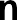 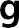 LP-PDF-0714 B-PCF-fr-TDS-4.4.2